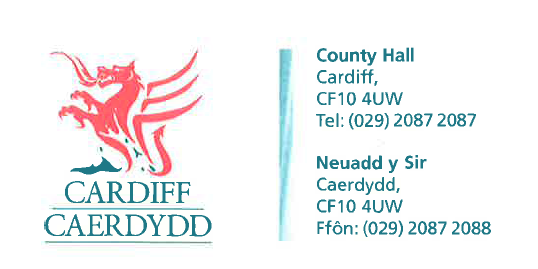 FOI06630Thank you for your request under the Freedom of Information Act 2000 about Road Classifications received on 13/04/2015.I would like to request a list of roads and their classifications within your remit - including those that are generally not signposted - in addition to the standard M, A and B roads. These tend to go by the designations C, D or U, although the exact details vary by area and may differ from any or all of these. A map detailing these roads would be appreciated but is not necessary for you to fulfil your obligation. We have considered your request and enclose the following information:Please see FOI06630 Attachment 1 of 1 for details of the roads Cardiff Council is responsible for together with their classification.If you have any queries or concerns, please do not hesitate to contact us.Please remember to quote the reference number above in any future communications.